Komentar monetarnih kretanja u martu 2022. godineUkupna novčana masa (M2) na kraju marta 2022. godine iznosila je 30,92 milijarde KM, na mjesečnom nivou registrovan je značajan pad novčane mase za 544,8 miliona KM (1,73%). Smanjenje novčane mase (M2) u martu 2022. godine rezultat je smanjenja kvazi novca (QM) za 453,5 miliona KM (3,3%) i  novca (M1) za 91,4 miliona KM (0,5%). Do smanjenja novca (M1) je došlo je usljed smanjenja prenosivih depozita u domaćoj valuti za 268,6 miliona KM (2,2%) i povećanja gotovine izvan banaka za 177,2 milona KM (3,1%). Smanjenje kvazi novca (QM) rezultat je pada prenosivih depozita u stranoj valuti za 57,6 miliona KM (1,7%), ostalih depozita u domaćoj valuti za 169,9 miliona KM (5,6%) i ostalih depozita u stranoj valuti za 225,9 miliona KM (3,2%). Na godišnjem nivou, porast novčane mase (M2) u martu 2022. godine iznosio je 2,1 milijardu KM (7,3%). Rast je ostvaren kod gotovine izvan banaka za 801,5 miliona KM (15,9%), kod prenosivih depozita u domaćoj valuti za 1,6 milijardi KM (15,5%) i prenosivih depozita u stranoj valuti za 311,1 milion KM (10,3%), uz istovremeno smanjenje ostalih depozita u domaćoj valuti za 162,7 miliona KM (5,4%), i ostalih depozita u stranoj valuti za 454,8 miliona KM (6,2%).       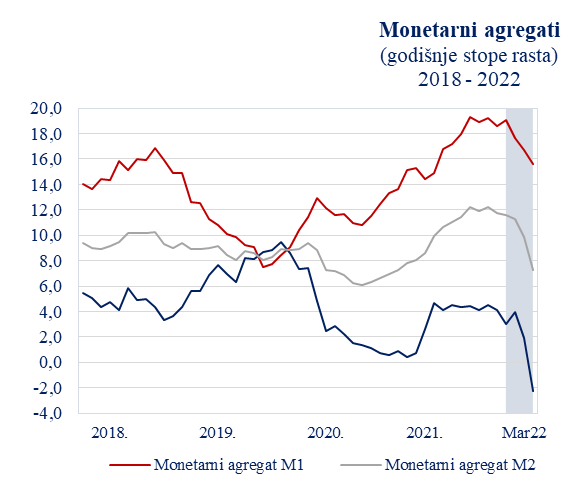 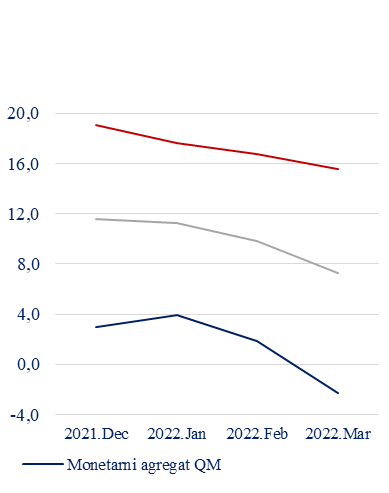 Protustavka smanjenju novčane mase (M2) na mjesečnom nivou u martu 2022. godine u iznosu od 544,8 miliona KM (1,73%) je pad neto strane aktive (NSA) za 678,3 miliona KM (3,6%) i rast neto domaće aktive (NDA) za 133,5 miliona KM (1,1%). Porast novčane mase (M2) na godišnjem nivou od 2,1 milijardu KM (7,3%), rezultat je rasta neto strane aktive (NSA) za 2,0 milijarde KM (12,1%) i neto domaće aktive (NDA) za 116,0 miliona KM (0,9%).Monetarni pregledKreditiUkupni krediti domaćim sektorima na kraju marta 2022. godine iznosili su 21,25 milijardi KM i u odnosu na prethodni mjesec povećani su za 195,6 miliona KM (0,9%). Rast kredita registrovan je kod sektora stanovništva za 85,8 miliona KM (0,8%) i privatnih preduzeća za 144,9 miliona KM (1,7%). Pad kreditnog rasta na mjesečnom nivou je zabilježen kod vladinih institucija za 26,2 miliona KM (2,3%), javnih preduzeća za 8,6 miliona KM (1,7%), i ostalih domaćih sektora za 0,3 miliona KM (0,2%). Godišnja stopa rasta ukupnih kredita u martu 2022. godine iznosila je (3,8%), nominalno 776,7  miliona KM. Godišnji rast kredita registrovan je kod sektora stanovništva za 555,4 miliona KM (5,6%),  privatnih preduzeća za 269,4 miliona KM (3,1%) i ostalih domaćih sektora za 14,0 miliona KM (9,2%). Smanjenje kreditnog rasta na godišnjem nivou registrovano je kod vladinih institucija za 53,5 miliona KM (4,5%) i nefinansijskih javnih preduzeća za 8,6 miliona KM (1,7%).Sektorska struktura kredita u BiHDevizne rezerve Devizne rezerve Centralne banke BiH na kraju marta 2022. godine iznosile su 15,96 milijardi KM. U odnosu na prethodni mjesec, devizne rezerve Centralne banke BiH su smanjene za 384,8 miliona KM (2,4%), dok je na godišnjem nivou registrovan porast za 2,32 milijarde KM (17,0%).Stanje u mil. KMMjesečne promjene u mil. KMMjesečne promjene u mil. KMMjesečne promjene u mil. KMGodišnje stope rasta u %Godišnje stope rasta u %Godišnje stope rasta u %III 2022I 2022II 2022III 2022I 2022II 2022III 2022Aktiva1. Neto strana aktiva18.319,1143,7-262,7-678,319,617,312,11.1. Strana aktiva20.159,754,4-270,8-689,315,313,59,41.2. Strana pasiva-1.840,689,38,111,0-15,9-14,7-12,22. Neto domaća aktiva12.604,6-49,6121,5133,50,30,10,92.1. Potraživanja od centralne vlade  (neto), kantona i općina-213,921,23,0-17,1-136,8-136,7-143,02.2. Potraživanja od domaćih sektora20.214,0-127,8135,6218,93,84,04,42.3. Ostale stavke-7.395,557,0-17,0-68,3-0,80,30,4Pasiva1. Novčana masa (M2)30.923,794,1-141,2-544,811,29,87,31.1. Novac (M1)17.825,4-61,050,2-91,417,616,715,61.2. Kvazi novac (QM)13.098,3155,1-191,4-453,53,91,9-2,3Stanje u mil. KMMjesečne promjene u mil. KMMjesečne promjene u mil. KMMjesečne promjene u mil. KMGodišnje stope promjene u %Godišnje stope promjene u %Godišnje stope promjene u %III 2022I 2022II 2022III 2022I 2022II 2022III 2022Ukupno21.249,3-142,7119,1195,63,53,73,8Od toga:Stanovništvo10.526,4-36,641,685,85,35,55,6Privatna preduzeća8.926,5-81,486,2144,92,22,23,1Vladine institucije 1.124,6-14,7-14,6-26,20,80,8-4,5Javna preduzeća505,3-4,27,4-8,6-3,9-2,6-1,7Krediti ostalim domaćim sektorima166,5-5,7-1,5-0,37,811,99,2